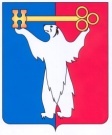 АДМИНИСТРАЦИЯ ГОРОДА НОРИЛЬСКАКРАСНОЯРСКОГО КРАЯРАСПОРЯЖЕНИЕ______________2022	г.Норильск	№ ______О предоставлении разрешения на условно разрешенный вид использования земельного участка Рассмотрев заявление Шабаева В.С. о предоставлении разрешения на условно разрешенный вид использования земельного участка и объекта капитального строительства «деловое управление», в соответствии с требованиями п. 6 ст. 37, ст. 39 Градостроительного кодекса Российской Федерации, Положением об организации и проведении публичных слушаний по вопросам градостроительной деятельности в муниципальном образовании город Норильск, утвержденным решением Норильского городского Совета депутатов от 13.05.2008 № 11-239, раздела 1 подраздел 1.2 Части III Правил землепользования и застройки муниципального образования город Норильск, утвержденными решением Норильского городского Совета депутатов от 10.11.2009 
№ 22-533, 1. Предоставить разрешение на условно разрешенный вид использования земельного участка и объекта капитального строительства «деловое управление», расположенного в территориальной зоне застройки среднеэтажными жилыми домами 4-6 этажей (Ж-1) по адресу: Российская Федерация, Красноярский край, городской округ город Норильск, город Норильск, район улицы Советская.2.	Управлению по градостроительству и землепользованию Администрации города Норильска направить копию настоящего распоряжения в адрес Шабаева Виталия Сергеевича в установленный срок.3. 	Опубликовать настоящее распоряжение в газете «Заполярная правда» и разместить его на официальном сайте муниципального образования город Норильск.4. 		Контроль исполнения пункта 2 настоящего распоряжения возложить на заместителя Главы города Норильска по земельно-имущественным отношениям и развитию предпринимательства.5.	Настоящее распоряжение вступает в силу с момента издания и действует в течение одного года.Глава города Норильска	                                                             		   Д.В. КарасевНикитина Татьяна Михайловна43 70 20